ПОЛЬСКИЙ ПОЛОНЕЗ: 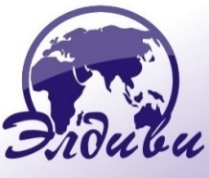 КРАКОВ – КАЗИМЕЖ* - ВРОЦЛАВ – ЗАМОК КСЕНЖ - ЧЕНСТОХОВАДаты выезда:  04.11.2017,14.12.2017Продолжительность тура: 5 дней/ 1 ночной переезд Проезд: комфортабельный автобус (аудио, видео).Проживание: отели**-***. Размещение в 2-3-х местных номерах с удобствами (душ, WC).Питание: 3 завтракаПрограмма тураСтоимость тура: 155€ + 45.00, 190€ + 45.00В стоимость входит:Проезд автобусом туристического класса;Проживание в отелях 2-3* с завтраками по программе тура;Экскурсионное обслуживание по программе тура и сопровождение по маршруту.Скидка на ребенка до 12 лет - 25€Дополнительно оплачивается:Шенгенская виза и услуга по её оформлению;Медицинская страховка;Входные билеты в музеи и замки;Одноместное размещение –35€;Пешеходная экскурсия по кварталу Казимеж: 10 евро для взрослого/5 евро для детей до 12 лет1 деньВыезд из Минска в 4.00. Транзит по территории Беларуси. Прохождение границы. Переезд в Краков (~440 км) и размещение в отеле 3*. Ночлег2 деньЗавтрак. Пешеходная обзорная экскурсия по Кракову: Вавель с королевким замком, Рыночная площадь, Марианский костел, галерея сукеницы, Ягеллонский университет и др.  Свободное время. Для желающих: пешеходная экскурсия по исторической части Кракова – кварталу Казимеж (10€). Казимеж является центром двух культур – христианской и еврейской. Это место контрастов и незабываемой атмосферы. Переезд во Вроцлав (~260). Ночлег во Вроцлаве3 деньЗавтрак. Обзорная пешеходная экскурсия по Вроцлаву: Рыночная площадь, которая, как и в прошлом, является сердцем города, готические костелы: св. Елизаветы – место захоронения вроцлавских патрициев и св. Марии Магдалины, Вроцлавский университет, выполненный в стиле барокко, а в нем Леопольдинский зал с иллюзионистской живописью и богатой штукатуркой, Университетский костел с прекрасными фресками. Тумский и Песочный острова, где расположились сказочные костелы в стиле готики и великолепный собор Иоанна Крестителя, где можно подняться на башню и обозреть окрестности. Выезд в Замок Ксенж - третий по величине в Польше, он уступает лишь Королевскому Вавелу и Мальборку. Кроме того, Ксенж один из крупнейших замков Европы. Это символ старой Польши, ее побед и достижений. Ксенж для поляков такой же дорогой, как Карлштейн для чехов. В архитектурном отношении замок отличается разнообразием стилей от готики до барокко. (вх.билет 15€). Возвращение во Вроцлав. Ночлег4 деньЗавтрак. Выселение из отеля. Переезд в Ченстахова (~200 км). Посещение монастыря, где хранится чудотворная икона Божьей матери с младенцем, к которой ежегодно прибывают миллионы паломников (вх.билет 8€). Переезд по территории Польши. Прохождение границы5 деьТранзит по территории Беларуси. Прибытие в Минск в первой половине дня